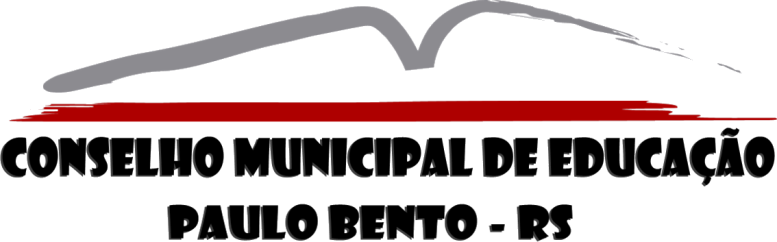 Avenida Irmãs Consolata, 189 – Paulo Bento – RS(54) 3613 0075 – cme@paulobento.rs.gov.br PARECER CME: 002/2019.Interessada: Secretaria Municipal de Educação, Cultura, Desporto e Turismo e Escolas do Sistema Municipal de Ensino.Assunto: Inclusão na Língua Inglesa da Matriz Curricular do Sistema Municipal de Ensino;Relatores: Conselheiras (os): Cristiane Avozani, Daniel Marin e Luci Cláudia Wietrzykowski Goetems;I – RelatórioHistóricoA Plenária do Conselho Municipal de Educação ATA nº. 007/2019, de 18 de novembro de 2019, nos seguintes termos:“[...] inclusão da língua inglesa na grade curricular  do Sistema Municipal de Ensino [...]” A Plenária do Conselho Municipal de Educação ATA nº....., na qual aprova a redação deste Parecer, nos seguintes termos:“... o corpo do Conselho delibera de forma unânime o teor do Parecer CME nº. 02/2019, que objetiva a inclusão da língua inglesa na grade curricular  do Sistema Municipal de Ensino.”ApreciaçãoConsiderando o disposto na Constituição Federal, nas Leis Federais nº 9.394/96, e Parâmetros Curriculares Nacionais de Língua Estrangeira: 3º e 4º ciclos do Ensino Fundamental - Língua Estrangeira. Brasília: MEC, 1998.c)JustificaçãoA escola é um ambiente que objetiva o aprendizado, concretizando-se como a primeira colocação social externa ao núcleo familiar da criança. A escola é um espaço onde a criança aprende a socializar, a conviver, investigar, descobrir, aprimorar e exponencializar o seu conhecimento. Portanto a escola perpassa as questões inerentes ao aprendizado formal.Justificamos a importância de trabalharmos a Língua Inglesa com o Ensino Fundamental séries iniciais  e Educação Infantil em nosso município, devido ao fato de estarmos em um mundo globalizado e com fronteiras cada vez mais amplas, por isso é necessário compreender as diferenças culturais, assim como aprender a respeitar essa diversidade cultural a que somos expostos. A sociedade exige que se formem cidadãos que saibam lidar com estas diferenças e que tenham ampla visão de mundo. Sendo assim, existem muitos benefícios para o ensino/aprendizagem de Língua Inglesa para as crianças como:A criança aprende a língua estrangeira de maneira natural, assim como aprende a língua materna, e por isso, também tende a produzir certos fonemas com mais facilidade do que um adulto. Além disso, as crianças não tem medo de errar, por isso brincam com a língua, se arriscam mais;Desperta o interesso da criança por outro idioma, se este for ensinado de forma prazerosa e significativa;O desenvolvimento de habilidades linguísticas acarreta o desenvolvimento de outras habilidades cognitivas e sócio-afetivas;Auxilia na atuação efetiva da criança em sua comunicação em sociedade, uma vez que o indivíduo, para se comunicar, utiliza muito mais do que a linguagem verbal, utilizando gestos, sons e imagens, a comunicação não-verbal, fortemente presente no ensino língua inglesa;Considerando também, a necessidade de um contato com uma língua estrangeira, o conhecimento do vocabulário base de inglês, a pronúncia correta das palavras, a contextualização dos vocábulos em frases e pequenos textos, introduzindo a estrutura da língua inglesa;Objetiva-se que estudante desenvolva as seguintes habilidades: pronúncia da língua inglesa, despertar o gosto pela língua estrangeira e reconhecer a necessidade de entender uma segunda língua.II - ConclusãoÉ parecer conclusivo do Corpo do Conselho Municipal de Educação de Paulo Bento nos seguintes termos da Deliberação em Plenária.III – Deliberação em PlenáriaO Conselho Municipal de Educação de Paulo Bento Delibera em Plenária de forma unânime conforme a ATA nº. 08/2019 e em consonância com a Legislação Federal vigente.Paulo Bento – RS, 20 de dezembro de 2019.Cristiane AvozaniConselheiraDaniel MarinConselheiroLuci Cláudia Wietrzykowski GoetemsConselheira